午後はパネルディスカッションを行いました。藤井氏をファシリテーターに、5人のパネリストにご登壇いただきました。それぞれの方々に、障がいと生活のしづらさにどう向き合っているかを語っていただきました。「やりたいという目的意識、やろうとする覚悟から願いの強さが生まれる。（石田勝氏　ピアサポーター・ハートラインまつもと・長野県ピアサポートネットワーク役員）」「子育ての際失明していたことで自力では家から一歩も出られなくなってしまったが、盲導犬を持ちとにかく動いた。（広瀬里枝子氏　ピアカウンセラー・上小地域障害者自立生活支援センター・ウィング）」「育成会で出会ったお母さん方と、障がいを持つ母親同士でなければわからないことを情報交換してきた。（宮尾千恵子氏　家族・長野市手をつなぐ育成会）」「医療現場ではピアサポートはあまり身近なものではない。病院にピアサポートという風穴を開けたい。（三浦典子氏　看護師・保健師・長野県こころの医療センター駒ケ根）」「当事者自らが問題意識を持って活動していきたい。（大堀尚美氏　長野県ピアサポートネットワーク代表・NPO法人ポプラの会副会長事務局長）」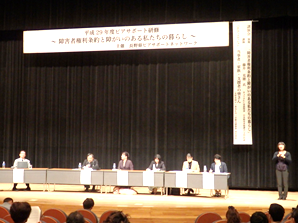 それぞれのパネリストに対して、藤井氏からひとりひとりへ思いのこもった言葉が贈られました。石田氏「願う力」、広沢氏「伝えながら運動する」、宮尾氏「障がいがある当事者同士の情報交換」、三浦氏「なんでもやるぞ！保健師さん」、大堀氏「取り戻している青春」、いずれも印象深い言葉でした。最後に藤井氏より長野県ピアサポートネットワークの皆さんへ「集まろう」「繋がろう」「伝えよう」「動こう」「続けよう」というメッセージをいただきました。困ったことがあったら、2人でも、3人でも集まりましょう。そこから仲間（＝ピア）が繋がっていくことと思います。たくさんの元気と勇気をいただいた研修でした。 